Job title: Aerospace Engineer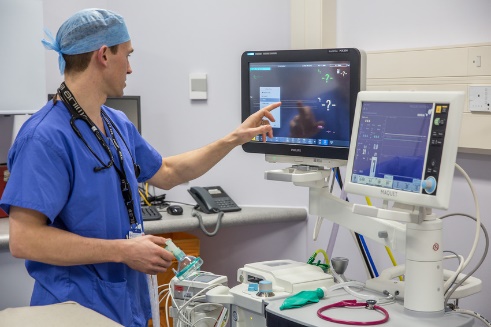 Job title: Aerospace EngineerAerospace engineers design, build and maintain planes, spacecraft and satellitesEntry requirements: You can do a foundation degree, higher national diploma or degree in aerospace engineering, avionics, or a related subject like:electrical or electronic engineeringmechanical engineeringmanufacturing or product engineeringphysics or applied physicssoftware engineering or mathematicsEntry requirementsYou'll usually need:1 or 2 A levels for a foundation degree or higher national diploma2 or 3 A levels, including maths for a degreeYou can do a higher national certificate (HNC) or diploma (HND) in engineering before applying for a job with an aerospace company. Subjects include:Level 4 HNC Diploma in Mechanical EngineeringLevel 5 HND Diploma in Aeronautical EngineeringLevel 5 HND Diploma in Electrical EngineeringEntry requirementsYou may need:1 or 2 A levels, a level 3 diploma or relevant experience for a level 4 or level 5 courseYou can do a degree apprenticeship as an aerospace engineer. Entry requirementsYou'll usually need:4 or 5 GCSEs at grades 9 to 4 (A* to C) and college qualifications like A levels for a higher or a degree apprenticeshipSkills required: You'll need:knowledge of engineering science and technologymaths knowledgedesign skills and knowledgeto be thorough and pay attention to detailexcellent verbal communication skillsscience skillsanalytical thinking skillsthe ability to read Englishyou will be expected to use a computer confidently as part of this job.What you'll do: Your day-to-day duties will depend on your role but may include:developing navigation, communications or weapons systemsresearching ways to make fuel-efficient parts, such as wings, fuselage and enginesusing CAD software for designtesting prototypescollecting and analysing test dataplanning and supervising the fitting of aircraft and componentssigning off projects under strict industry regulationsscheduling and supervising maintenanceWhat you’ll earn: Starter: £20,000Experienced: £60,000
These figures are a guide.Working hours, patterns and environment:You could work on an aircraft, at a client's business, in a factory or in an office.Your working environment may be cramped.39 to 41 hours a week – evenings and weekends occasionallyCareer path and progression:With experience, you could specialise in a particular field like:aerodynamicsfuel efficiencyspace technologyinvestigating air accidentsYou could also move up to become a project manager or consultant aerospace engineer. 